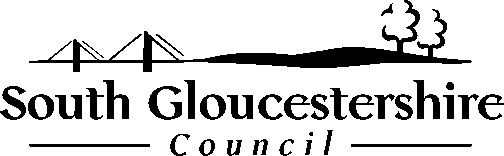 Previously Looked After ChildrenPersonal Education Plan Primary To be chaired and completed by schoolNameDate of BirthSchoolYear GroupDate of MeetingEHCP or SENDIf an EHCP or SEND support is in place, please specify the area of need identified in the plan. CI - Communication and Interaction, CL - Cognition and Learning, SEMH - Social Emotional and Mental Health, SPN - Sensory and/or Physical needs.In the event of a move/transition before the next meeting, please invite the Designated Teacher or representative from the next establishment to the meeting.In the event of a move/transition before the next meeting, please invite the Designated Teacher or representative from the next establishment to the meeting.In the event of a move/transition before the next meeting, please invite the Designated Teacher or representative from the next establishment to the meeting.DATE OF TRANSITIONMOVING TO:DESIGNATED TEACHER/ SENCO/ CLASS TEACHER / OTHER CONTACTActions from previous meetingWhoAchievedSignificant information on early life experiences including in and post care.A brief description of birth family history and siblings (include names if possible), periods in care and attachment experiences.This section should be completed once and then copied to future meetings if appropriate.SAFE GUARDINGSAFE GUARDINGIssues concerning contact?Include anyone not allowed contact with the child or young person.Can the child’s or young person’s image be published on the school website or public documents?Please consider:TermTHE SCHOOL DIARYPlease record and describe pupil’s participation, or planned participation, in at least 2 activities per term. Please include photos and what the pupil thought of the activity.THE SCHOOL DIARYPlease record and describe pupil’s participation, or planned participation, in at least 2 activities per term. Please include photos and what the pupil thought of the activity.THE SCHOOL DIARYPlease record and describe pupil’s participation, or planned participation, in at least 2 activities per term. Please include photos and what the pupil thought of the activity.CurriculumAssembliesResidential VisitsSchool TripsClubsMusic LessonsSports DaySchool ProductionsCelebrationsLeavers ServiceSchool DiscoBook WeekArts WeekSchool CouncilRed Nose DayWork Celebrations and Achievements Head teacher’s award1CurriculumAssembliesResidential VisitsSchool TripsClubsMusic LessonsSports DaySchool ProductionsCelebrationsLeavers ServiceSchool DiscoBook WeekArts WeekSchool CouncilRed Nose DayWork Celebrations and Achievements Head teacher’s award2CurriculumAssembliesResidential VisitsSchool TripsClubsMusic LessonsSports DaySchool ProductionsCelebrationsLeavers ServiceSchool DiscoBook WeekArts WeekSchool CouncilRed Nose DayWork Celebrations and Achievements Head teacher’s award3CurriculumAssembliesResidential VisitsSchool TripsClubsMusic LessonsSports DaySchool ProductionsCelebrationsLeavers ServiceSchool DiscoBook WeekArts WeekSchool CouncilRed Nose DayWork Celebrations and Achievements Head teacher’s award4CurriculumAssembliesResidential VisitsSchool TripsClubsMusic LessonsSports DaySchool ProductionsCelebrationsLeavers ServiceSchool DiscoBook WeekArts WeekSchool CouncilRed Nose DayWork Celebrations and Achievements Head teacher’s award5CurriculumAssembliesResidential VisitsSchool TripsClubsMusic LessonsSports DaySchool ProductionsCelebrationsLeavers ServiceSchool DiscoBook WeekArts WeekSchool CouncilRed Nose DayWork Celebrations and Achievements Head teacher’s award6Student Voice:Is there any activity or event in school that you would like to be part of?Student Voice:Is there any activity or event in school that you would like to be part of?Student Voice:Is there any activity or event in school that you would like to be part of?Student Voice:Is there any activity or event in school that you would like to be part of?Student Voice:Is there any activity or event in school that you would like to be part of?Matters arising:Matters arising:Matters arising:Matters arising:Matters arising:Actions:Actions:Actions:By Who:By When: ATTENDANCE AND PUNCTUALITY ATTENDANCE AND PUNCTUALITY ATTENDANCE AND PUNCTUALITY ATTENDANCE AND PUNCTUALITY ATTENDANCE AND PUNCTUALITY ATTENDANCE AND PUNCTUALITY ATTENDANCE AND PUNCTUALITY ATTENDANCE AND PUNCTUALITY ATTENDANCE AND PUNCTUALITY ATTENDANCE AND PUNCTUALITY ATTENDANCE AND PUNCTUALITY ATTENDANCE AND PUNCTUALITYStudent Voice:Do you like coming to school?Are you on time for school in the mornings?Do you come to school every day?Does anything worry you about coming to school?Student Voice:Do you like coming to school?Are you on time for school in the mornings?Do you come to school every day?Does anything worry you about coming to school?Student Voice:Do you like coming to school?Are you on time for school in the mornings?Do you come to school every day?Does anything worry you about coming to school?Student Voice:Do you like coming to school?Are you on time for school in the mornings?Do you come to school every day?Does anything worry you about coming to school?Student Voice:Do you like coming to school?Are you on time for school in the mornings?Do you come to school every day?Does anything worry you about coming to school?Student Voice:Do you like coming to school?Are you on time for school in the mornings?Do you come to school every day?Does anything worry you about coming to school?Student Voice:Do you like coming to school?Are you on time for school in the mornings?Do you come to school every day?Does anything worry you about coming to school?Student Voice:Do you like coming to school?Are you on time for school in the mornings?Do you come to school every day?Does anything worry you about coming to school?Student Voice:Do you like coming to school?Are you on time for school in the mornings?Do you come to school every day?Does anything worry you about coming to school?Student Voice:Do you like coming to school?Are you on time for school in the mornings?Do you come to school every day?Does anything worry you about coming to school?Student Voice:Do you like coming to school?Are you on time for school in the mornings?Do you come to school every day?Does anything worry you about coming to school?Student Voice:Do you like coming to school?Are you on time for school in the mornings?Do you come to school every day?Does anything worry you about coming to school?Overall AttendanceBroken weeksLatenessUnauthorised AbsenceUnauthorised AbsenceUnauthorised AbsenceMatters arising:Matters arising:Matters arising:Matters arising:Matters arising:Matters arising:Matters arising:Matters arising:Matters arising:Matters arising:Matters arising:Matters arising:ActionsActionsActionsActionsActionsActionsActionsBy Who:By Who:By Who:By When:By When:BEHAVIOUR AND RELATIONSHIPS Share strategies which work for the student. Positive and negative patterns of behaviour in school. Positive relationships in school.BEHAVIOUR AND RELATIONSHIPS Share strategies which work for the student. Positive and negative patterns of behaviour in school. Positive relationships in school.BEHAVIOUR AND RELATIONSHIPS Share strategies which work for the student. Positive and negative patterns of behaviour in school. Positive relationships in school.BEHAVIOUR AND RELATIONSHIPS Share strategies which work for the student. Positive and negative patterns of behaviour in school. Positive relationships in school.BEHAVIOUR AND RELATIONSHIPS Share strategies which work for the student. Positive and negative patterns of behaviour in school. Positive relationships in school.BEHAVIOUR AND RELATIONSHIPS Share strategies which work for the student. Positive and negative patterns of behaviour in school. Positive relationships in school.BEHAVIOUR AND RELATIONSHIPS Share strategies which work for the student. Positive and negative patterns of behaviour in school. Positive relationships in school.BEHAVIOUR AND RELATIONSHIPS Share strategies which work for the student. Positive and negative patterns of behaviour in school. Positive relationships in school.BEHAVIOUR AND RELATIONSHIPS Share strategies which work for the student. Positive and negative patterns of behaviour in school. Positive relationships in school.BEHAVIOUR AND RELATIONSHIPS Share strategies which work for the student. Positive and negative patterns of behaviour in school. Positive relationships in school.BEHAVIOUR AND RELATIONSHIPS Share strategies which work for the student. Positive and negative patterns of behaviour in school. Positive relationships in school.BEHAVIOUR AND RELATIONSHIPS Share strategies which work for the student. Positive and negative patterns of behaviour in school. Positive relationships in school.Student Voice:What helps you in class to learn?Which parts of school life make you feel happy and calm?What do teachers and other children do which helps you get along with them?Who would you talk you if you were worried about something in school?Student Voice:What helps you in class to learn?Which parts of school life make you feel happy and calm?What do teachers and other children do which helps you get along with them?Who would you talk you if you were worried about something in school?Student Voice:What helps you in class to learn?Which parts of school life make you feel happy and calm?What do teachers and other children do which helps you get along with them?Who would you talk you if you were worried about something in school?Student Voice:What helps you in class to learn?Which parts of school life make you feel happy and calm?What do teachers and other children do which helps you get along with them?Who would you talk you if you were worried about something in school?Student Voice:What helps you in class to learn?Which parts of school life make you feel happy and calm?What do teachers and other children do which helps you get along with them?Who would you talk you if you were worried about something in school?Student Voice:What helps you in class to learn?Which parts of school life make you feel happy and calm?What do teachers and other children do which helps you get along with them?Who would you talk you if you were worried about something in school?Student Voice:What helps you in class to learn?Which parts of school life make you feel happy and calm?What do teachers and other children do which helps you get along with them?Who would you talk you if you were worried about something in school?Student Voice:What helps you in class to learn?Which parts of school life make you feel happy and calm?What do teachers and other children do which helps you get along with them?Who would you talk you if you were worried about something in school?Student Voice:What helps you in class to learn?Which parts of school life make you feel happy and calm?What do teachers and other children do which helps you get along with them?Who would you talk you if you were worried about something in school?Student Voice:What helps you in class to learn?Which parts of school life make you feel happy and calm?What do teachers and other children do which helps you get along with them?Who would you talk you if you were worried about something in school?Student Voice:What helps you in class to learn?Which parts of school life make you feel happy and calm?What do teachers and other children do which helps you get along with them?Who would you talk you if you were worried about something in school?Student Voice:What helps you in class to learn?Which parts of school life make you feel happy and calm?What do teachers and other children do which helps you get along with them?Who would you talk you if you were worried about something in school?Strategies which promote positive behaviour, good relationships with teachers and peers and a feeling of safety and security?Matters arising:Strategies which promote positive behaviour, good relationships with teachers and peers and a feeling of safety and security?Matters arising:Strategies which promote positive behaviour, good relationships with teachers and peers and a feeling of safety and security?Matters arising:Strategies which promote positive behaviour, good relationships with teachers and peers and a feeling of safety and security?Matters arising:Strategies which promote positive behaviour, good relationships with teachers and peers and a feeling of safety and security?Matters arising:Strategies which promote positive behaviour, good relationships with teachers and peers and a feeling of safety and security?Matters arising:Strategies which promote positive behaviour, good relationships with teachers and peers and a feeling of safety and security?Matters arising:Strategies which promote positive behaviour, good relationships with teachers and peers and a feeling of safety and security?Matters arising:Strategies which promote positive behaviour, good relationships with teachers and peers and a feeling of safety and security?Matters arising:Strategies which promote positive behaviour, good relationships with teachers and peers and a feeling of safety and security?Matters arising:Strategies which promote positive behaviour, good relationships with teachers and peers and a feeling of safety and security?Matters arising:Strategies which promote positive behaviour, good relationships with teachers and peers and a feeling of safety and security?Matters arising:ActionsActionsActionsActionsActionsActionsBy Who:By Who:By Who:By When:By When:By When:ATTAINMENTATTAINMENTATTAINMENTATTAINMENTATTAINMENTATTAINMENTATTAINMENTATTAINMENTATTAINMENTSubjectAttainment at the start of the school yearCurrent attainmentEnd of year target attainmentOn Track?FFT TargetTeacher’s commentsIncluding strategies which enable achievement and a positive attitude to learning, any barriers to learning and what is in place to ensure good progress.Teacher’s commentsIncluding strategies which enable achievement and a positive attitude to learning, any barriers to learning and what is in place to ensure good progress.Teacher’s commentsIncluding strategies which enable achievement and a positive attitude to learning, any barriers to learning and what is in place to ensure good progress.WritingReadingNumeracyGPS / Phonics(Y1 &2)Areas of strength and good progress?Areas which require development?Areas of strength and good progress?Areas which require development?Areas of strength and good progress?Areas which require development?Areas of strength and good progress?Areas which require development?Areas of strength and good progress?Areas which require development?Areas of strength and good progress?Areas which require development?Areas of strength and good progress?Areas which require development?Areas of strength and good progress?Areas which require development?Areas of strength and good progress?Areas which require development?Student Voice:How are you getting on in class and what have you been learning?What do you like doing most in class?What have you done well in school?What are you good at in school?What would you like help with?Student Voice:How are you getting on in class and what have you been learning?What do you like doing most in class?What have you done well in school?What are you good at in school?What would you like help with?Student Voice:How are you getting on in class and what have you been learning?What do you like doing most in class?What have you done well in school?What are you good at in school?What would you like help with?Student Voice:How are you getting on in class and what have you been learning?What do you like doing most in class?What have you done well in school?What are you good at in school?What would you like help with?Student Voice:How are you getting on in class and what have you been learning?What do you like doing most in class?What have you done well in school?What are you good at in school?What would you like help with?Student Voice:How are you getting on in class and what have you been learning?What do you like doing most in class?What have you done well in school?What are you good at in school?What would you like help with?Student Voice:How are you getting on in class and what have you been learning?What do you like doing most in class?What have you done well in school?What are you good at in school?What would you like help with?Student Voice:How are you getting on in class and what have you been learning?What do you like doing most in class?What have you done well in school?What are you good at in school?What would you like help with?Student Voice:How are you getting on in class and what have you been learning?What do you like doing most in class?What have you done well in school?What are you good at in school?What would you like help with?Matters arising:Matters arising:Matters arising:Matters arising:Matters arising:Matters arising:Matters arising:Matters arising:Matters arising:ActionsActionsActionsActionsActionsActionsActionsBy Who:By When:ADDITIONAL SUPPORT IN SCHOOLConsider: All statutory and non-statutory support accessed and available in school.ADDITIONAL SUPPORT IN SCHOOLConsider: All statutory and non-statutory support accessed and available in school.ADDITIONAL SUPPORT IN SCHOOLConsider: All statutory and non-statutory support accessed and available in school.Student Voice:What support do you get in school to help you with your learning and/or behaviour?Is there anything else that school can do to help you learn?Student Voice:What support do you get in school to help you with your learning and/or behaviour?Is there anything else that school can do to help you learn?Student Voice:What support do you get in school to help you with your learning and/or behaviour?Is there anything else that school can do to help you learn?What additional support is in place to support the student in school and how are the requirements of the EHCP/SEND being met (if applicable)?Are there potential academic or social and emotional needs which would benefit from further investigation by school and/or an Educational Psychologist?Matters arising?What additional support is in place to support the student in school and how are the requirements of the EHCP/SEND being met (if applicable)?Are there potential academic or social and emotional needs which would benefit from further investigation by school and/or an Educational Psychologist?Matters arising?What additional support is in place to support the student in school and how are the requirements of the EHCP/SEND being met (if applicable)?Are there potential academic or social and emotional needs which would benefit from further investigation by school and/or an Educational Psychologist?Matters arising?ActionsBy Who:By When:EXTRA CURRICULAR ACTIVITIES AND TRIPSEXTRA CURRICULAR ACTIVITIES AND TRIPSEXTRA CURRICULAR ACTIVITIES AND TRIPSStudent Voice:What clubs or activities do you attend at school or at home? What trips and visits have you been on?Are there any clubs, activities or trips that you would like to be part of?Student Voice:What clubs or activities do you attend at school or at home? What trips and visits have you been on?Are there any clubs, activities or trips that you would like to be part of?Student Voice:What clubs or activities do you attend at school or at home? What trips and visits have you been on?Are there any clubs, activities or trips that you would like to be part of?Matters arising:Matters arising:Matters arising:Actions:By Who:By When:NEWS FROM PARENTS/CARERSConsider: any issues at home which may be affecting school life.NEWS FROM PARENTS/CARERSConsider: any issues at home which may be affecting school life.NEWS FROM PARENTS/CARERSConsider: any issues at home which may be affecting school life.Matters arising:Matters arising:Matters arising:Actions:By Who:By When:NEWS FROM OTHER PROFESSIONALSConsider any involvement from other services that might be affecting school life.NEWS FROM OTHER PROFESSIONALSConsider any involvement from other services that might be affecting school life.NEWS FROM OTHER PROFESSIONALSConsider any involvement from other services that might be affecting school life.Matters arising:Matters arising:Matters arising:Actions:By Who:By When:PUPIL PREMIUMConsider: In school support, home tuition, clubs and activities in and out of school, any additional activity which will improve attainment and self-confidence.PUPIL PREMIUMConsider: In school support, home tuition, clubs and activities in and out of school, any additional activity which will improve attainment and self-confidence.PUPIL PREMIUMConsider: In school support, home tuition, clubs and activities in and out of school, any additional activity which will improve attainment and self-confidence.PUPIL PREMIUMConsider: In school support, home tuition, clubs and activities in and out of school, any additional activity which will improve attainment and self-confidence.PUPIL PREMIUMConsider: In school support, home tuition, clubs and activities in and out of school, any additional activity which will improve attainment and self-confidence.PUPIL PREMIUMConsider: In school support, home tuition, clubs and activities in and out of school, any additional activity which will improve attainment and self-confidence.PUPIL PREMIUMConsider: In school support, home tuition, clubs and activities in and out of school, any additional activity which will improve attainment and self-confidence.Student Voice:Have you had any extra support arranged by school to help you with your learning?Student Voice:Have you had any extra support arranged by school to help you with your learning?Student Voice:Have you had any extra support arranged by school to help you with your learning?Student Voice:Have you had any extra support arranged by school to help you with your learning?Student Voice:Have you had any extra support arranged by school to help you with your learning?Student Voice:Have you had any extra support arranged by school to help you with your learning?Student Voice:Have you had any extra support arranged by school to help you with your learning?What did you need help with?What support were you given?What support were you given?What support were you given?How useful was it?How useful was it?How useful was it?Would you like any support to help you with your learning?Would you like any support to help you with your learning?Would you like any support to help you with your learning?Would you like any support to help you with your learning?Would you like any support to help you with your learning?Would you like any support to help you with your learning?Would you like any support to help you with your learning?What would you like help with?What support would you like?What support would you like?What support would you like?How will you know if it works?How will you know if it works?How will you know if it works?Review of previous pupil premium funding spendReview of previous pupil premium funding spendReview of previous pupil premium funding spendReview of previous pupil premium funding spendReview of previous pupil premium funding spendReview of previous pupil premium funding spendReview of previous pupil premium funding spendArea of curriculum identified for supportAgreed SupportCostCostCostWhat has been the impact of previous spend?What has been the impact of previous spend?TotalCurrent or future pupil premium spend requiredCurrent or future pupil premium spend requiredCurrent or future pupil premium spend requiredCurrent or future pupil premium spend requiredCurrent or future pupil premium spend requiredCurrent or future pupil premium spend requiredCurrent or future pupil premium spend requiredArea of curriculum identified for supportAgreed SupportCostCostWhat is the intended impact of spend on pupil outcomes?What is the intended impact of spend on pupil outcomes?What is the intended impact of spend on pupil outcomes?TotalThe £2410 Pupil Premium Plus is delegated to the school budget once the child is registered as adopted in the School Census through the Local Authority. The £2410 Pupil Premium Plus is delegated to the school budget once the child is registered as adopted in the School Census through the Local Authority. The £2410 Pupil Premium Plus is delegated to the school budget once the child is registered as adopted in the School Census through the Local Authority. The £2410 Pupil Premium Plus is delegated to the school budget once the child is registered as adopted in the School Census through the Local Authority. The £2410 Pupil Premium Plus is delegated to the school budget once the child is registered as adopted in the School Census through the Local Authority. The £2410 Pupil Premium Plus is delegated to the school budget once the child is registered as adopted in the School Census through the Local Authority. The £2410 Pupil Premium Plus is delegated to the school budget once the child is registered as adopted in the School Census through the Local Authority. ActionsActionsActionsBy Who:By Who:By Who:By When:THINKING ABOUT THE FUTUREWhat would you like to be when you grow up?THINKING ABOUT THE FUTUREWhat would you like to be when you grow up?THINKING ABOUT THE FUTUREWhat would you like to be when you grow up?THINKING ABOUT THE FUTUREWhat would you like to be when you grow up?THINKING ABOUT THE FUTUREWhat would you like to be when you grow up?THINKING ABOUT THE FUTUREWhat would you like to be when you grow up?Student Voice:Please list 3 things that you might like to do when you grow up and say why?(Don’t worry – you don’t have to stick to these)Student Voice:Please list 3 things that you might like to do when you grow up and say why?(Don’t worry – you don’t have to stick to these)Student Voice:Please list 3 things that you might like to do when you grow up and say why?(Don’t worry – you don’t have to stick to these)Student Voice:Please list 3 things that you might like to do when you grow up and say why?(Don’t worry – you don’t have to stick to these)Student Voice:Please list 3 things that you might like to do when you grow up and say why?(Don’t worry – you don’t have to stick to these)Student Voice:Please list 3 things that you might like to do when you grow up and say why?(Don’t worry – you don’t have to stick to these)Option 1Why?Option 2Why?Option 3Why?Use your imagination, you can be anything you want to be!Use your imagination, you can be anything you want to be!Use your imagination, you can be anything you want to be!Use your imagination, you can be anything you want to be!Use your imagination, you can be anything you want to be!Use your imagination, you can be anything you want to be!Student TargetStudent TargetStudent TargetStudent TargetStudent TargetStudent TargetStudent Personal Target (s)This may refer to academic targets, extra-curricular activities, attendance, future planning etc.Student Personal Target (s)This may refer to academic targets, extra-curricular activities, attendance, future planning etc.How will I achieve this?Who will help?Who will help?How will I know it’s achieved?AOBPlease consider: Any additional information and whether the Virtual School needs to be consulted as a result of this meeting?AOBPlease consider: Any additional information and whether the Virtual School needs to be consulted as a result of this meeting?AOBPlease consider: Any additional information and whether the Virtual School needs to be consulted as a result of this meeting?AOBPlease consider: Any additional information and whether the Virtual School needs to be consulted as a result of this meeting?AOBPlease consider: Any additional information and whether the Virtual School needs to be consulted as a result of this meeting?AOBPlease consider: Any additional information and whether the Virtual School needs to be consulted as a result of this meeting?Student Voice:Is there anything else that you would like to talk about?Student Voice:Is there anything else that you would like to talk about?Student Voice:Is there anything else that you would like to talk about?Student Voice:Is there anything else that you would like to talk about?Student Voice:Is there anything else that you would like to talk about?Student Voice:Is there anything else that you would like to talk about?Matters arising:Matters arising:Matters arising:Matters arising:Matters arising:Matters arising:ActionsActionsActionsBy Who:By When:By When:SUMMARY OF ACTIONSSUMMARY OF ACTIONSSUMMARY OF ACTIONSSUMMARY OF ACTIONSAGREED ACTIONSAGREED ACTIONSBy Who:By When:HOME – SCHOOL COMMUNICATION Please include contact details e.g. email address etc.HOME – SCHOOL COMMUNICATION Please include contact details e.g. email address etc.HOME – SCHOOL COMMUNICATION Please include contact details e.g. email address etc.HOME – SCHOOL COMMUNICATION Please include contact details e.g. email address etc.Who is the best contact in school for parents to contact? Who is the best person at home for school to contact?PEOPLE INVOLVED IN THIS MEETINGPEOPLE INVOLVED IN THIS MEETINGPEOPLE INVOLVED IN THIS MEETINGTitle(Insert as appropriate)Name + Contact details (email and telephone number)Tick if presentYoung PersonParentDesignated TeacherHead of YearClass teacherSENCOSEN Case OfficerSocial WorkerHealthVirtual School PLAC    Headteacher of the Virtual School   01454 863181                                                                                       steve.claypoole@southglos.gov.ukDATE OF NEXT MEETING:Review date will be set according to the child’s circumstances e.g. 3 months or 6 months or annually.